Literacy Home Learning.Diary WritingOver the last two weeks, we have been learning about diary writing. Recently, we looked at some extracts from the Diary of Anne Frank.https://alphahistory.com/holocaust/anne-frank-diary-1942-44/Now it’s your turn to be a real-life diarist! I would like you to write a detailed diary of what you do each day while you are home from school. Do a little for each day you are off. Remember, if it’s good, your diary may become well-known in future years for recording what happened at this point in History!Make sure you write about what you do, how you feel, what’s happening in the news, how it’s affecting your family, what you have to do to keep busy. Lots of things like that.You can set it out however, you like. You can even use a separate notebook if you have one!I have included our success criteria to help you to focus on what I’m looking for.Story WritingYou all wrote wonderful stories for the 500 words competition. Now I’d like you to write a story about anything you like. Make sure it has a beginning, middle and an end. It needs to have a problem for the characters to solve and some sort of resolution (ending) – happy ending? Cliff-hanger? Twist? You decide!Story ideas- check out these two websites for fantastic story ideas!https://www.bbc.co.uk/programmes/articles/KNWsKPrg7stQ54tTbcf6P7/500-words-the-storieshttps://www.literacyshed.com/story-starters.htmlSuccess Criteria for writing a short story.Persuasive writingWe did a piece of persuasive writing based on why children feel they should use phones in school or on stopping climate change. This time, I want you to choose a subject that you feel passionately about. This website has some good ideas, just scroll down to find them.https://www.summerboardingcourses.co.uk/blog/persuasive-writing-prompts/Write a persuasive piece to make me understand why I should agree with you.I have included the AFOREST prompts to help you.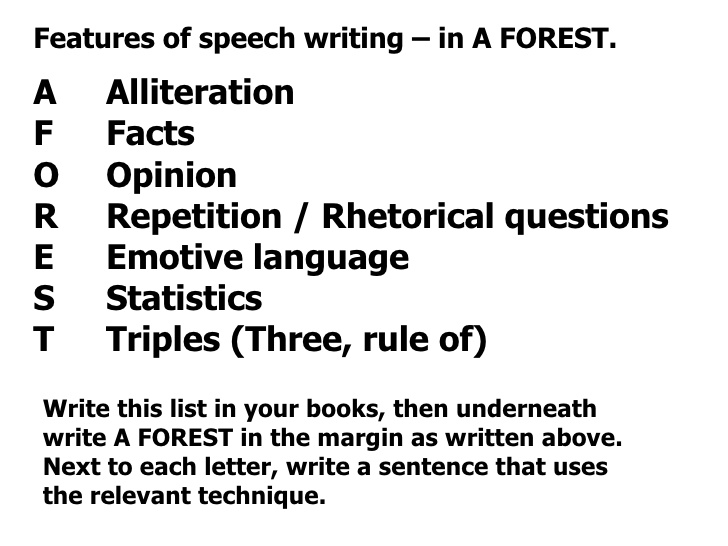 Explanation TextEarlier in the year, we researched about rivers and wrote an explanation text in the style of a non-fiction book. This time, you can pick any subject to design an explanation text about. Look through the non-fiction books at home, what inspires you? Football rules? A football team? Animals, reptiles, dinosaurs, fish, birds? A famous person? Sportsperson? A style of cookery? Knitting? Dance?Follow the Success Criteria to know what to include. Make sure you have fabulous, coloured-in drawings, sketches and diagrams too!Good luck. Make sure you proof-read and edit your work as you go. I’m looking forward to reading it all!Mrs Cooke Success CriteriatickWritten in first personNew day or date each timeChronological (time) orderWrite about your feelings and emotionsInclude facts and opinions (about news etc)Use dashes and hyphensRelative clauses (recap using twinkl website)Interesting vocabulary for character’s register (informal language)Objectives;Tick if achievedUse a variety of sentence structures to aid flowUse commas for parenthesis Use cohesive devices(-the conjunctions, connectives and pronouns used to link the parts of a piece of writing. Using the same verb tense throughout a text)Non-negotiables (you MUST have these);Use capital lettersUse full-stopsUse paragraphsUse commas to separate clausesJoined-up and readable handwritingUsing a ruler for headings and crossing outSuccess Criteria for Explanation TextMeMy teacherTitle- explains what it is about. It can be a question.General opening statement- to introduce the topic.Clear, simple points about how or why something occurs.Written in the present tenseLabelled pictures and diagramsTime conjunctions- meanwhile, first, last, next, secondly, finally, eventually etcCausal conjunctions- because, then, althoughTechnical wordsComments